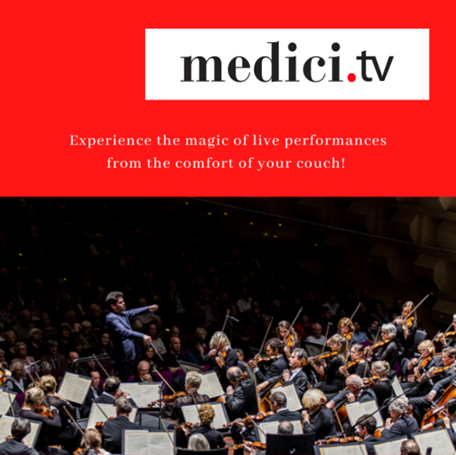 E-resources are to library services what conductors often are to orchestras...overlooked!Why not celebrate both by checking out some of Medici’s free recordings and live events at your library. 